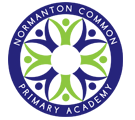                                               Normanton Common Primary Academy – Sports Premium 2018 - 2019PE Sports PremiumThe Government have allocated funding to all schools to be spent on Sports over the next academic year. Normanton Common will receive £19000 as our tranche of money from September 2018 to July 2019.Year 5 Focus:1.  To continue to improve teacher confidence in teaching and delivering PE lessons  2. To promote positive behaviour during lunch and play times3. To improve the lifestyle of children and families in the community (school)What Was it Spent On?How Much?Sports Coach (s) – Extra Curricular Clubs£1800 (2 hour weekly x 30)Events (transport and release cover)£1800Teacher 1:1 Training (CPD) x 12 teachers (KS1 and 2)£4050 (3 hours weekly x 30)PE Coach Courses and Conferences £300Equipment£1000 Teacher 1:1 Training (CPD) x 4 teachers (Chance to Shine)£300Training Support Staff (inc lunch time supervisors) £1500 Curriculum enhancements – Whole school, 1K A Day, OAA£2500Allotment linked to whole school healthy eating, healthy lifestyles£1000 Total:  £19150Total:  £19150Academic Year: 2017/18Total fund allocated: £19150Date Updated: Sept 2018 (Evaluated July 2019)Date Updated: Sept 2018 (Evaluated July 2019)Key indicator 1: The engagement of all pupils in regular physical activity – Chief Medical Officer guidelines recommend that primary school children undertake at least 30 minutes of physical activity a day in schoolKey indicator 1: The engagement of all pupils in regular physical activity – Chief Medical Officer guidelines recommend that primary school children undertake at least 30 minutes of physical activity a day in schoolKey indicator 1: The engagement of all pupils in regular physical activity – Chief Medical Officer guidelines recommend that primary school children undertake at least 30 minutes of physical activity a day in schoolKey indicator 1: The engagement of all pupils in regular physical activity – Chief Medical Officer guidelines recommend that primary school children undertake at least 30 minutes of physical activity a day in schoolKey indicator 1: The engagement of all pupils in regular physical activity – Chief Medical Officer guidelines recommend that primary school children undertake at least 30 minutes of physical activity a day in schoolSchool focus with clarity on intended impact on pupils:Actions to achieve:Funding allocated:Evidence and impact:Sustainability and suggested next steps:To improve the quality of playtime and lunchtime provision for all pupils. Linked to objective 2To improve the fitness and stamina of pupils by undertaking regular exercise throughout the school day.Linked to objective 3To increase the health and wellbeing of all children in school. Linked to objective 3To implement a programme of staff CPD to be delivered to both support staff and lunch time supervisors – different games to provide maximum engagement.Look into providing a young leaders course so children can work with others on the KS1 playground.To purchase high-quality PE and sports equipment to meet the needs of the children during playtime and lunch time. Introduce the 1K a day initiative to the children (West Yorkshire Sport to deliver) – To start with all classes from Autumn Term 2.To implement a healthy choices and lifestyle programme through the increased use of the kitchen facilities. To create a whole school allotment for children to use (Summer term)To build and enhance provision for children to grow, cook and eat their own food.£1500£330Additional costs may be required for playground markings£1000Not implemented due to unsuitable companies to cater for the needs of our staff and our children. (Wanted fix term contracts for the year not CPD)Young leaders have been trained by a member of school staff to help run games on the KS1 playground.£1000 has been spent on equipment for both KS1 and KS2 equipment. This has resulted in a significant drop in low level behavior at lunch times.Positive feedback from those classes who have trialed the scheme, therefore resulting in an increase in concentration, especially the sessions directly after the 1K. This wasn’t run as smooth and as often as possible. Most children have used the kitchen facilities. This has increased children’s involvement in home cooking and willingness to try new things. These comments were passed to the school during parent/ teacher consultation meetings. The allotment has been recovered and back ready for use. Find and research suitable coaches to deliver an appropriate programme for our school that is tailored to our needs. High need provision for certain children still needs to be addressed. These children are still not coping in social situations. To implement the initiative throughout all classes in either the Autumn term on the Spring term of the next academic yearTo build time in the curriculum so every child is preparing and cooking at least 4 meals per year. To work with the local garden centers/  volunteers to start some in house growing. Key indicator 2: The profile of PE and sport being raised across the school as a tool for whole school improvementKey indicator 2: The profile of PE and sport being raised across the school as a tool for whole school improvementKey indicator 2: The profile of PE and sport being raised across the school as a tool for whole school improvementKey indicator 2: The profile of PE and sport being raised across the school as a tool for whole school improvementPercentage of total allocation:Key indicator 2: The profile of PE and sport being raised across the school as a tool for whole school improvementKey indicator 2: The profile of PE and sport being raised across the school as a tool for whole school improvementKey indicator 2: The profile of PE and sport being raised across the school as a tool for whole school improvementKey indicator 2: The profile of PE and sport being raised across the school as a tool for whole school improvement%School focus with clarity on intended impact on pupils:Actions to achieve:Funding allocated:Evidence and impact:Sustainability and suggested next steps:To improve the leadership of PE, sport and Outdoor learning. Linked to objective 1To improve the skills of the PE lead in all aspects of the subject. Linked to objective 1To continue to work together with focus groups that have different points of views. Parents groupPupils groupStaff groupCommunity GroupTo book onto relevant CPD courses and conferences throughout the year. £300Sports lead has created, maintained and developed a staff CPD programme; a rich offering of competitive sporting competitions for all years and an ethos for healthy eating and living through staff and children.Wakefield PE Conference attended.MAT PE conference attended.School games conference attended. The school achieved the Gold school games mark for the 3rd consecutive year. Continue with the same set up next year with the sports lead using the conferences to build links with other primary school and keep up to date with current legislations and guidance. Key indicator 3: Increased confidence, knowledge and skills of all staff in teaching PE and sportKey indicator 3: Increased confidence, knowledge and skills of all staff in teaching PE and sportKey indicator 3: Increased confidence, knowledge and skills of all staff in teaching PE and sportKey indicator 3: Increased confidence, knowledge and skills of all staff in teaching PE and sportPercentage of total allocation:Key indicator 3: Increased confidence, knowledge and skills of all staff in teaching PE and sportKey indicator 3: Increased confidence, knowledge and skills of all staff in teaching PE and sportKey indicator 3: Increased confidence, knowledge and skills of all staff in teaching PE and sportKey indicator 3: Increased confidence, knowledge and skills of all staff in teaching PE and sport%School focus with clarity on intendedimpact on pupils:Actions to achieve:Fundingallocated:Evidence and impact:Sustainability and suggestednext steps:To improve the quality of teaching, learning and assessment in PE. Linked to objective 1To increase staff knowledge of the PE curriculum and key skills needed to be taught in order for all children to achieve success. Linked to objective 1,2,3To implement a programme of staff CPD through the use of high-quality professional coaches and organisations.To undertake a staff survey to gather the strengths and areas for developments in school.To ensure that planning reflects the National Curriculum objectives and relevant lessons are been delivered to children through a monitoring process.£4050N/AA questionnaire was undertaken to ask the teaching staff what their most confident area of PE was. Having undertaken the Dance/Gym CPD programme the previous year, I set up every teacher to undertake a 6 week Team games (rugby) CPD programme. This has seen an increase in the standard of PE delivered throughout school and therefore raised the standards of pupils’ performance. The children have been exposed to numerous different individual and team sports delivered by an expert in the specific field. This has resulted in an increased number of children representing the school in competitive sports. It has also been noted that more (20%) children now participate in sport outside of school at a range of local and regional clubs.Staff member are brought regularly up to date with new legislation.  To continue with a similar approach focusing on the NQT teachers and people who have changed to a different phase in school. To continue to update staff with requirements and updates in the curriculum by holding at least one staff meeting per half term. Key indicator 4: Broader experience of a range of sports and activities offered to all pupilsKey indicator 4: Broader experience of a range of sports and activities offered to all pupilsKey indicator 4: Broader experience of a range of sports and activities offered to all pupilsKey indicator 4: Broader experience of a range of sports and activities offered to all pupilsPercentage of total allocation:Key indicator 4: Broader experience of a range of sports and activities offered to all pupilsKey indicator 4: Broader experience of a range of sports and activities offered to all pupilsKey indicator 4: Broader experience of a range of sports and activities offered to all pupilsKey indicator 4: Broader experience of a range of sports and activities offered to all pupils%School focus with clarity on intendedimpact on pupils:Actions to achieve:Fundingallocated:Evidence and impact:Sustainability and suggestednext steps:To enhance the quality of PE provision delivered in school by expanding the range of sports offered in PE lessons. Linked to objective 1To increase the opportunities for children to participate in a variety of sports outside of PE lessons. Linked to objective 3To enhance the curriculum through employing expertise to deliver, with school staff, various activities across the curriculum.To increase the sporting and games activities in the EYFS.To employ sports coaches to cater for the needs of children – two football clubs, KS1 and KS2 £300 Chance to Shine£1800Children in Year 5 and 6 took part in a chance to shine programme. The staff also attended a 6 week CPD to improve their skills in cricket. An uptake in cricket at local clubs and the children participated in a festival to finish. The sports coach offered 150+ children off all ages to participate in football. All pupils participated in interschool competitions and in whole school festival sports days.Key indicator 5: Increased participation in competitive sportKey indicator 5: Increased participation in competitive sportKey indicator 5: Increased participation in competitive sportKey indicator 5: Increased participation in competitive sportPercentage of total allocation:Key indicator 5: Increased participation in competitive sportKey indicator 5: Increased participation in competitive sportKey indicator 5: Increased participation in competitive sportKey indicator 5: Increased participation in competitive sport%School focus with clarity on intendedimpact on pupils:Actions to achieve:Fundingallocated:Evidence and impact:Sustainability and suggestednext steps:To provide pupils with the opportunity to represent the school throughout the year in a variety of different sports. Linked to objective 3To increase the number of interschool competitions held both during PE sessions but also through whole school events. Linked to objective 3To ensure that the curriculum being taught via PE lessons matches to and is therefore enhanced by a co-ordinated programme of inter & intra-school competitions. To pay for the cost of transport and cover for staff and pupils to attend a wide range of tournaments. To continue to attend a variety of level 2 and 3 competitions run by West Yorkshire Sport, West Yorkshire School Games, MAT and the local family of schools. To ensure all staff provide the opportunity for children to participate in competitive sport through All PE sessions.To implement 2 whole school activity days.To ensure all phases of school have a competitive sports day. N/A£1800N/A17+ – Level 1 Sporting Competitions15 - Level 2 Sporting Competitions1 - Level 3 Sporting Competitions190 children participating in After school clubs this year. 150+ children participated in competitive competitions this year.All pupils participated in interschool competitions and in whole school festival sports days.The competitions include:  cross country, football, cricket, tag rugby, golf, rounders, hockey, athletics, dancing, cycling, bench ball, handball, Swimming, Olympics, Topic themed games.Some of these tournaments have allowed our KS2 children to act as Young Sports Leaders. This has allowed the children to build up their communication and leadership skills which they can use in the classroom during group tasks.To continue to offer a varied provision for everyone. To try and enter SEND specific events and other non-competitive competitions. 